FROM ENGLISH TO AMERICAN ACCENTS“Downton Abbey with American accents is bizarre“   2:25“British actors doing American accents“   13:00“British English vs. American English: Pronunciation   4:34“5 American words that are rude in Britain   3:48PRACTISING (AMERICAN) ENGLISHEverything by Amy Walker, particularly:“American accent essentials – speak the way Americans REALLY do / Amy Walker“OVERVIEW AND MAP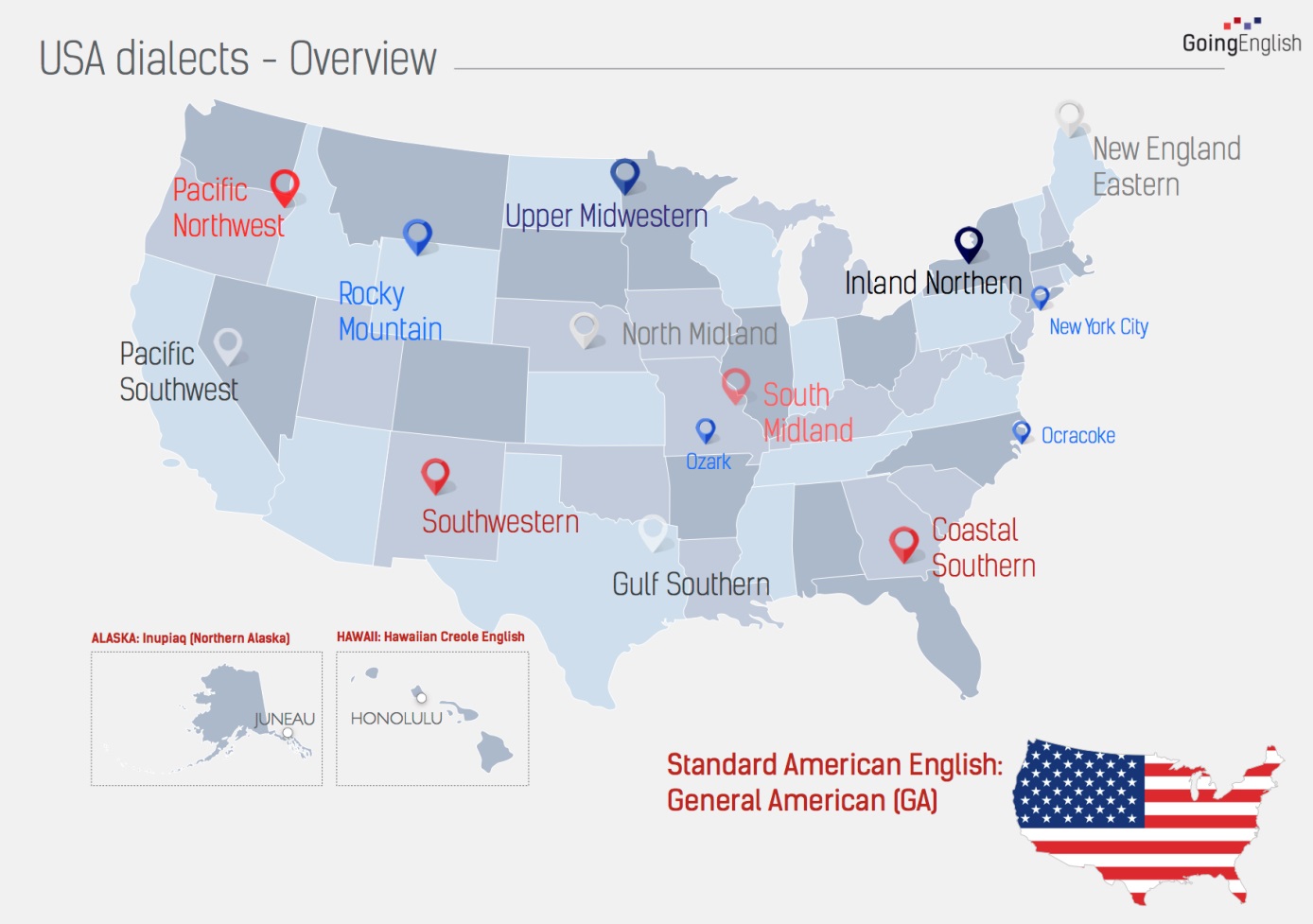 Listen to youtube video “Why Do American Accents Sound That Way?“ (2:49): https://www.seeker.com/why-do-american-accents-sound-that-way-1501524466.htmland localize the accents mentioned on the map in writing.“Fred Armison can do any Southern accent“   2:17